НАРУЧИЛАЦКЛИНИЧКИ  ЦЕНТАР ВОЈВОДИНЕул. Хајдук Вељкова бр. 1, Нови Сад(www.kcv.rs)ОБАВЕШТЕЊЕ О ЗАКЉУЧЕНОМ УГОВОРУ У  ПОСТУПКУ ЈАВНЕ НАБАВКЕ БРОЈ 44-16-O, партија 2Врста наручиоца: ЗДРАВСТВОВрста предмета: Опис предмета набавке, назив и ознака из општег речника набавке: Набавка завојног материјала за потребе клиника Клиничког центра Војводине - Еластични завоји33140000 – медицински потрошни материјалУговорена вредност: без ПДВ-а 1.546.072,50 динара, односно 1.700.679,75  динара са ПДВ-омКритеријум за доделу уговора: економски најповољнија понудаБрој примљених понуда: 3Понуђена цена: Највиша:  1.835.345,00 динараНајнижа:  1.546.072,50 динараПонуђена цена код прихваљивих понуда:Највиша:   1.835.345,00 динара Најнижа:   1.546.072,50 динараДатум доношења одлуке о додели уговора: 29.03.2016.Датум закључења уговора: 26.04.2016.Основни подаци о добављачу:„Phoenix Pharma“ д.о.о., Ул. Боре Станковића бр. 2, БеоградПериод важења уговора: до дана у којем добављач у целости испоручи наручиоцу добра која су предмет овог уговора у максималној вредности до износа из члана 2. овог уговора, односно најдуже годину дана од дана закључења овог уговора.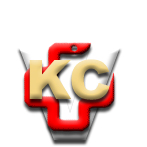 КЛИНИЧКИ ЦЕНТАР ВОЈВОДИНЕ21000 Нови Сад, Хајдук Вељка 1, Србија,телефон: + 381 21 487 22 05; 487 22 17; фаx : + 381 21 487 22 04; 487 22 16www.kcv.rs, e-mail: uprava@kcv.rs, ПИБ:101696893